Информация	По исполнению Протокола заседания общественного Совета по межнациональным отношениям при Администрации Денисовского сельского поселения от 23.11.2018 года № 4 Администрация Денисовского сельского поселения сообщает: п. 1.  Работа по исполнению Комплексного плана мероприятий по обеспечению межэтнического согласия в МО «Денисовское сельское поселение» в 2018 году признана удовлетворительной. Грубых нарушений указанных в Комплексном плане сроков не зафиксировано; п. 2. Работа по достижению плановых показателей собираемости собственных доходов Администрации Денисовского сельского поселения велась постоянно. План выполнен полностью. ;п. 3. Исполнение постановления Правительства Ростовской области № 55 от 07.02.2013 года «Об установлении нормативов (норм) нагрузки сельскохозяйственных животных на единицу площади пастбища на территории Ростовской области» на постоянном контроле. В ходе проведения мониторинга нарушений норм (нормативов) нагрузки не зафиксировано. 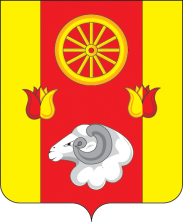 ДЕНИСОВСКОЕСЕЛЬСКОЕ   ПОСЕЛЕНИЕРЕМОНТНЕНСКОГО  РАЙОНА  РОСТОВСКОЙ  ОБЛАСТИ347485  Ростовская область,Ремонтненский район, п. Денисовский,                    ул. Октябрьская 18,тел. /86379/37469, факс. /86379/37468   sp32339@donpac.ruот 19.12.2018 г.   исх. № 93.21/594Глава АдминистрацииДенисовского сельского поселения     О.А. Апанасенко